GRAM 29				Le complément du nom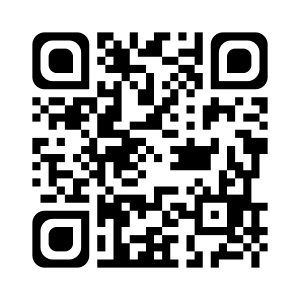 - Le complément du nom est généralement un mot ou un groupe de mots qui apporte une information supplémentaire sur le nom. Exemple : une table en fer ; une voiture de sport ; une chemise sans manches ; le bouton de ma veste.- Il est souvent relié au nom par une préposition (de, à, pour, avec, sans, en…).Exemple : un bateau à voiles ; un pot de terre ; une porte en fer.- La nature du complément du nom peut être :→ un GN : une assiette en carton.→ un verbe à l’infinitif : un fer à repasser.→ un adverbe : la mode d’aujourd’hui.- Certains compléments du nom n’ont pas de préposition.Exemple : la tour Eiffel ; l’île Maurice ; le match France-Italie. Je sais ma leçon si…GRAM 29 Je sais repérer un complément du nom.GRAM 29 Je sais ajouter un complément du nom dans un GN.